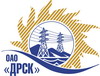 Открытое акционерное общество«Дальневосточная распределительная сетевая  компания»Протокол заседания Закупочной комиссии по вскрытию поступивших на открытый запрос предложений конвертовг. БлаговещенскПРЕДМЕТ ЗАКУПКИ:Закрытый  запрос цен на право заключения договора на выполнение работ по закупке 86 «Мероприятия по строительству и реконструкции для технологического присоединения потребителей к сетям 10/0.4 кВ»:  о проведении закрытого запроса цен на проведение работ: Лот №27 – «Мероприятия по строительству  для  технологического присоединения потребителей Благовещенского района (г. Благовещенск, с. Чигири, с. Новотроицкое) к сетям 10/0.4 кВ»Основание для проведения закупки (ГКПЗ и/или реквизиты решения ЦЗК): ГКПЗ 2013 г.Планируемая стоимость закупки в соответствии с ГКПЗ или решением ЦЗК: лот №27 -  3 587 225,24 руб.;Информация о результатах вскрытия конвертов:В адрес Организатора закупки поступили заявки на участие: лот №27 - 4.Вскрытие конвертов было осуществлено членами Закупочной комиссии.Дата и время начала процедуры вскрытия конвертов с заявками на участие в закупке: 10:00 (время благовещенское) 14.06.2013 г.Место проведения процедуры вскрытия: ОАО «ДРСК» г. Благовещенск, ул. Шевченко 28, каб. 244.В конвертах обнаружены заявки следующих Участников закупки:РЕШИЛИ:Утвердить протокол заседания Закупочной комиссии по вскрытию поступивших на открытый запрос предложений конвертов.Ответственный секретарь Закупочной комиссии 2 уровня	Челышева Т.В.Технический секретарь Закупочной комиссии 2 уровня	Д.С. Бражников№ _______/.08.2013№Наименование претендента на участие в конкурсе и его адресПредмет и общая цена заявки на участие в конкурсеЛот №27 – «Мероприятия по строительству  для  технологического присоединения потребителей Благовещенского района (г. Благовещенск, с. Чигири, с. Новотроицкое) к сетям 10/0.4 кВ»Лот №27 – «Мероприятия по строительству  для  технологического присоединения потребителей Благовещенского района (г. Благовещенск, с. Чигири, с. Новотроицкое) к сетям 10/0.4 кВ»Лот №27 – «Мероприятия по строительству  для  технологического присоединения потребителей Благовещенского района (г. Благовещенск, с. Чигири, с. Новотроицкое) к сетям 10/0.4 кВ»1ОАО «Дальтехэнерго»Стоимость предложения 3 394 400,00 рублей без учета НДС2ООО «Энергострой» Стоимость предложения 3 084 893,23рублей без учета НДС3ООО «АСЭСС»Стоимость предложения 3 080 370,82 рублей без учета НДС4ОАО «Элмонт»Стоимость предложения 3 560 000,00 рублей без учета НДС